                                                     CURRICULUM VITAE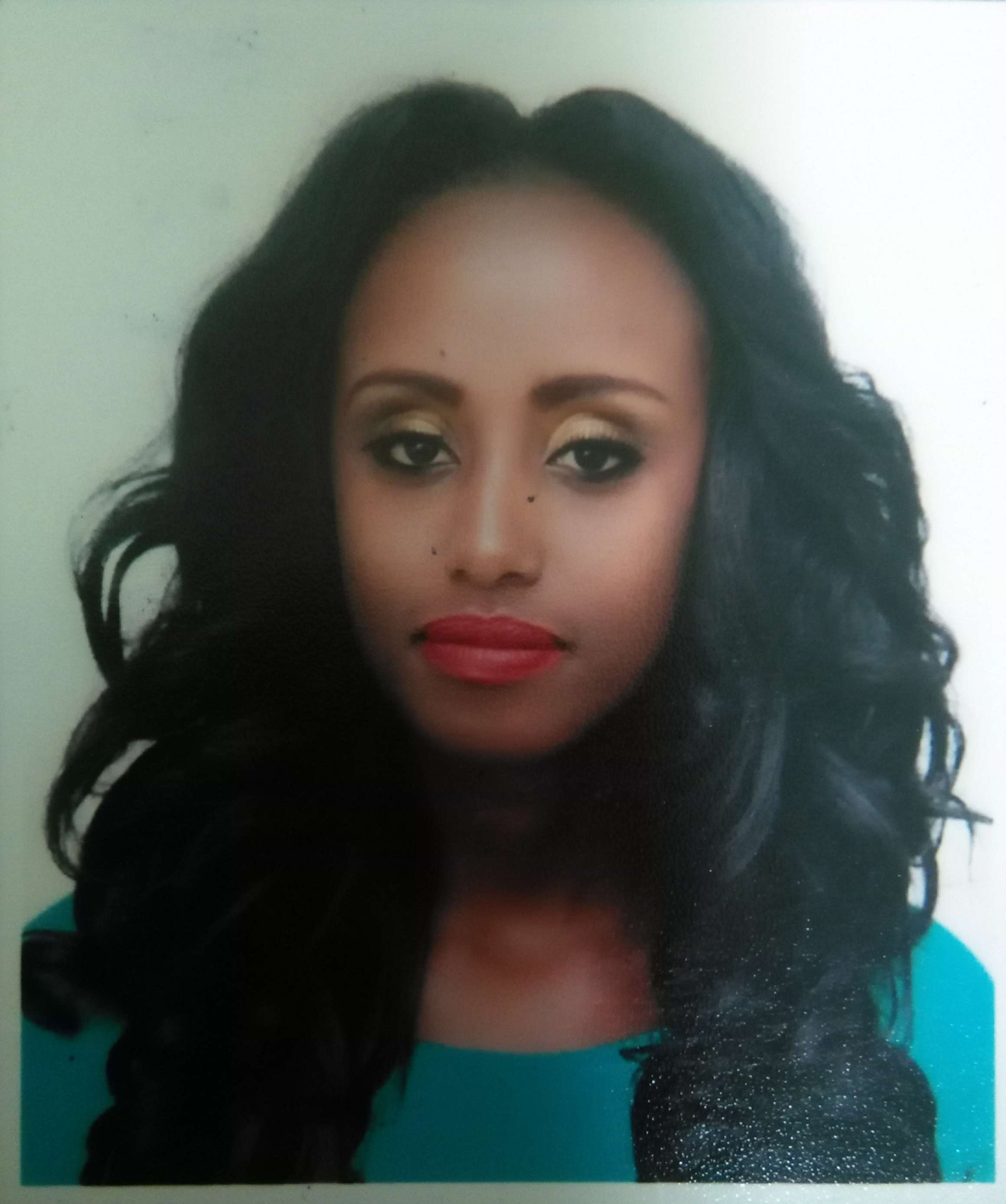 Desired Setting  SENIOR ACCOUNTANT  personal profileDate of Birt             :	   29 Sep 1989Civil Status	           : 	Married Gender		              :            Female Language	              :            EnglishNationality              :            Ethiopian  :            Seeking a suitable position in a dynamic and professional organization, where I can utilize my knowledge, experience and skills to provide valuable contribution to ensure the company reaches its desired goals and objectives and ensuing my career growth.Sales & Customer service agent at Garad electronics & Samsung for 2 years as partime senior Accountant from March 9,2015 to February 28 2017 at Alemayehu H/mariyam constrictionJunior Accountant from  august 9 ,2013 to  august 20,2014 at commercial Ventures wood craft  Duties and responsibilitiesdeal directly with customer either by telephone, electronically or face to face respond promptly to customer inquirieshandle and resolve customer complaintsobtain and evaluate all relevant  information to handle product and service inquiriesprovide information perform customer verificationsOperate all accounting matters  Educational Background Diploma in Accounting  from Alpha university collage, EthiopiaDiploma in preparation from LM International Hotel & Tourism InstituteHigh school certificate BETEAL 